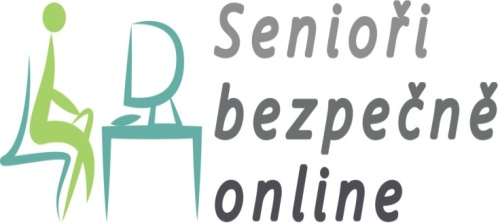 AMBASADOŘI BEZPEČNĚJŠÍHO INTERNETUprojekt Internet vstřícný pro seniory 2015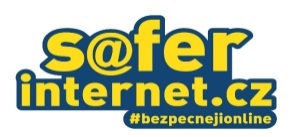 JménoE-mailová adresaPůsobnostRadek Janevradekjanev@gmail.comPraha, Ústí nad LabemIng. Vítězslav Řihák, CSc.rihakv@iol.czPraha 5Ivo Píšaivo.pisa@seznam.czPraha 5Hana Trejbalovátrejha@centrum.czNymburkNikol Syrovátkovápikolca@gmail.comPrahaPetr Machpierem@post.czPrahaRoman Fialarolibu@emial.czPraha 5Ing. Dana Smutnádasmu@seznam.czPrahaIng. Rudolf Rakrudrak@post.czKolínDanka Šedivádankasediva@volny.czPraha 4Anna Dvořákováanndvorakova@seznam.czPraha 4, Středočeský krajŠárka Polochovásar.pol@post.czPraha 5, Středočeský krajJiří Bořiljiriboril@email.czKutná Hora, Středočeský krajJaroslava Mendlovámendlovi@email.czHostivice, Středočeský kraj, 
Praha 5 a 6Jindřiška Hrubáhrujin@seznam.czPraha 4Stanislav Zborníkstanislav.zbornik@seznam.czPraha 5Ing. Milada Vítkovámilvit@centrum.czPraha 5, Středočeský krajZdeňka Podlahovádrevic@volny.czPraha 8Monika Vodičkovávodickova.mon@gmail.comPraha, Středočeský krajKarel Bursakarel@bursa.czPraha 5, Středočeský krajAntonín Hájektondahajek@volny.czPraha 5, Středočeský krajKristian Koubek, Dr., DrSc.kristiankoubek@seznam.czPraha 5 - Barrandov